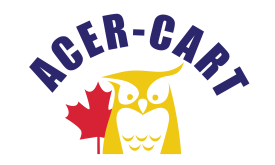 Association canadienne des enseignantes et des enseignants retraitésCanadian Association of Retired TeachersDate 	: January 9, 2019From	: Roger Régimbal Executive DirectorObjet 	: Activity ReportSince the meeting I dealt with issues that stemmed from that meeting, and emerging issues. RepresentationVibrant Voices. I attended a session in Toronto on Vibrant Voices. The aim is to prepare along with like-minded organizations a common message and front for the next Federal elections. Another meeting is scheduled for the 10th of January. There will be a gathering in Ottawa ont the 20th of February. Details to follow.CorrespondenceI have received over 750 emails since the June AGM. All letters written by the President have been dealt with. I have had no response to the letters we sent to the different ministers.FinancialReportThe December 31, 2018, report shows minimal expenditures. The Federal election budgeted amount has severely been taped into since four executive members attended the meeting in Toronto. We foresee other important expenditures in this line which will bring us over-budget. Any amount exceeding the budgeted $7000 could be drawn from the unallocated surplus off $32,278. A motion to adopt an over-expenditure will be put when it will be deemed necessary.MembershipAll membership dues ($44,362) have been paid. We now have 147,231 reported members. An increase of 6 805 new members. Reserve FundWe have $44,995 in reserve. The amount is in line with the aim of $42,000 that was set 4 years ago, taking into account inflation rates. In January 2019 I have renewed an investment of $23,000 at a rate of 2.4% for a one-year term.Corporation CanadaAccording to the non-for-profit corporations Act, we have to file an Annual Return Report due in January. I am awaiting their notice to file the report.Coalition for Pension Security The Coalition for Pension Security met three times since our last meeting. They a closely monitoring the ISED Consultation. We have given them a copy of our response.AGM 2019We are starting to prepare for the AGM 2019. The first notice will be sent next week. Please register and reserve your room as soon as you get the notice. This will avoid the extra cost to ACER-CART in the event that we were unable to secure a sufficient number of rooms.It is important that we decide the theme, and line up our speakers, especially for the Thursday PM in-service session.Motion TrackerMotion Tracker has been updated. Conference call dates.Dates for the next conference calls are:March    14, 2019Thank you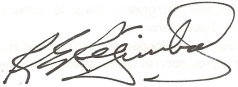 Roger Régimbal Executive director